1. Ground and surface waters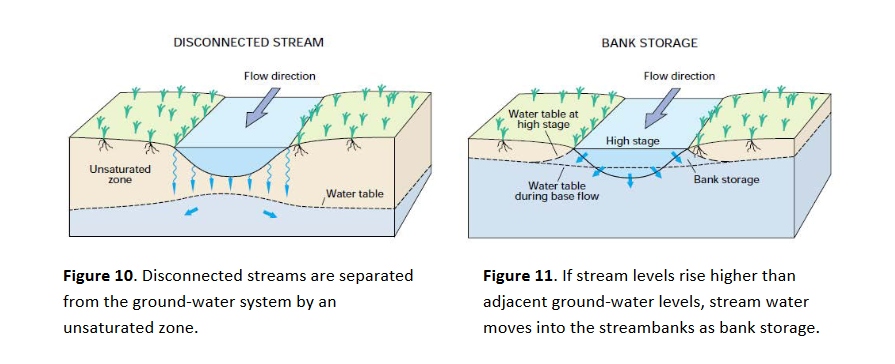 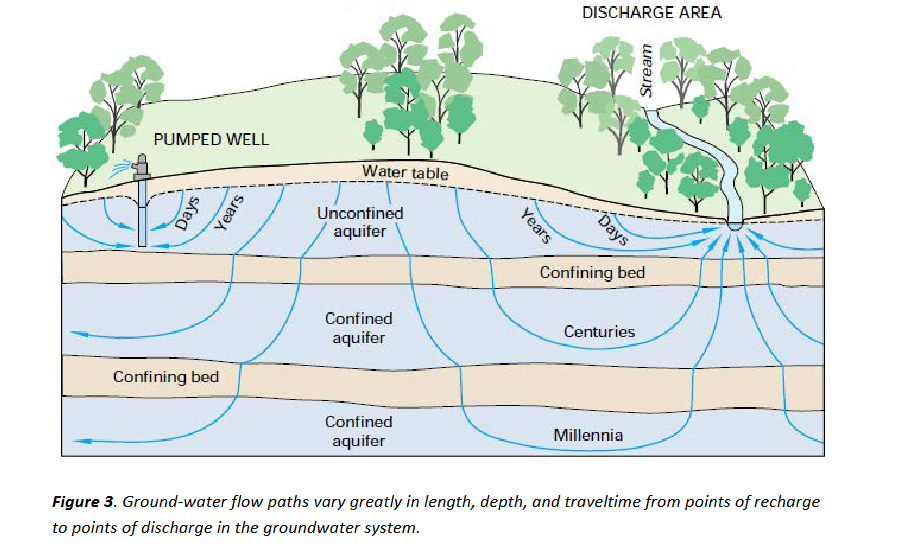 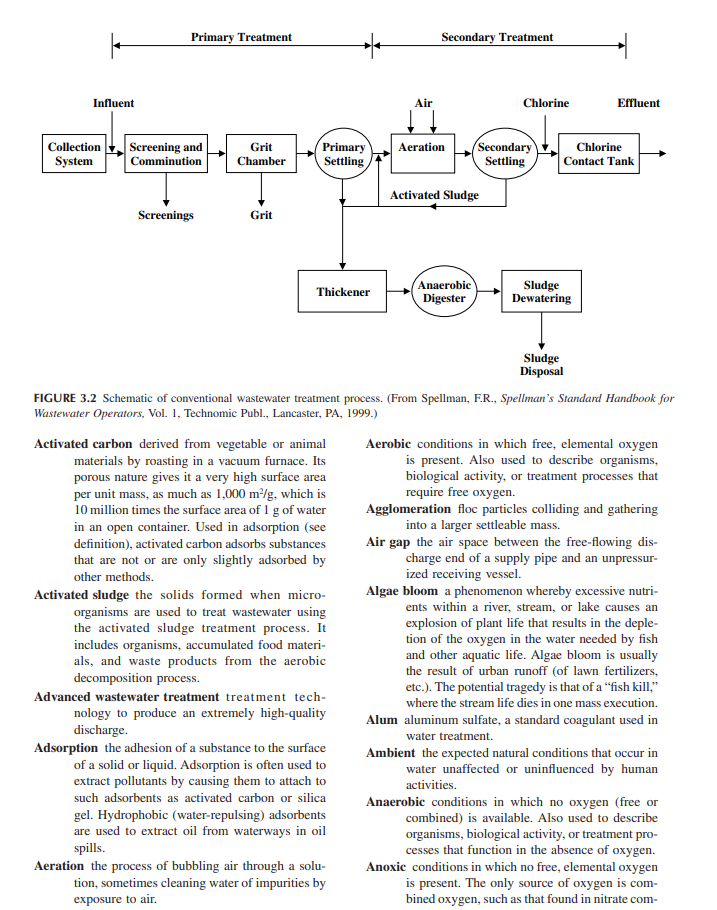 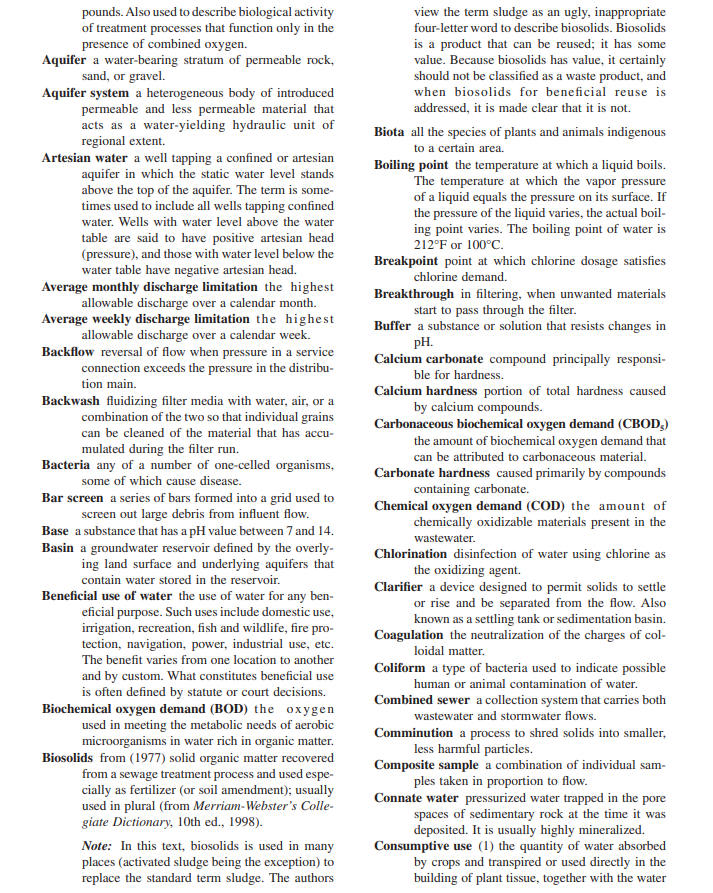 